6+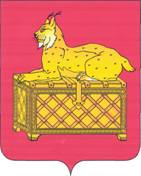 РЕВИЗИОННАЯ КОМИССИЯМУНИЦИПАЛЬНОГО ОБРАЗОВАНИЯг. БОДАЙБО И РАЙОНАЗАКЛЮЧЕНИЕ № 01-31зпо результатам экспертизы проекта решения Думы г. Бодайбо и района «О бюджете муниципального образования г. Бодайбо и района на 2019 и плановый период 2020 и 2021 годов»        Утвержденораспоряжением председателя                 Ревизионной комиссии        от 23.11.2018 № 72-пЗаключение Ревизионной комиссией муниципального образования г. Бодайбо и района на проект решения Думы г. Бодайбо и района «О бюджете муниципального образования г. Бодайбо и района на 2019 год и плановый период 2020 и 2021 годов» подготовлено на основании ст. 157 Бюджетного кодекса РФ (далее - БК РФ), п. 2 ст. 9 Федерального Закона № 6-ФЗ от 07.02.2011 « Об общих принципах организации и деятельности контрольно-счетных органов субъектов Российской Федерации и муниципальных образований», Положения о Ревизионной комиссии муниципального образования г. Бодайбо и района, утвержденным решением Думы г. Бодайбо и района от 19.12.2012 г. № 30-па (с изменениями и дополнениями).Проект бюджета проанализирован на соответствие требованиям БК РФ, Федеральному закону от 06.10.2003 г. № 131-ФЗ «Об общих принципах организации местного самоуправления», Положению о бюджетном процессе в  муниципальном образовании г. Бодайбо и района, утвержденном решением Думы от 27.03.2008 № 11 с изменениями и дополнениями, Уставу муниципального образования г. Бодайбо и района, утвержденном решением Думы г. Бодайбо и района от 22.10.2012 г. N 26-па (с изменениями и дополнениями), и иным законодательным и нормативно-правовым актам.При подготовке заключения Ревизионной комиссии проведен анализ реализации положений, сформированных в основополагающих для составления Проекта бюджета документах: - Основных направлениях налоговой политики и основных направлениях бюджетной политики муниципального образования г. Бодайбо и района на 2018 год и на плановый период 2019 и 2020 годов, утвержденных Постановлением Администрации г. Бодайбо и района от 24.10.2017 № 218-пп;- Прогнозе социально-экономического развития муниципального образования г. Бодайбо и района на 2018 год и плановый период 2019 и 2020 годов, утвержденном постановлением администрации г. Бодайбо и района от  06.11.2018 № 204-п..; - Перечне муниципальных программ на 2019 год.Целью проведения экспертизы Проекта бюджета явилось определение достоверности и полноты отражения показателей бюджета и соответствие порядка ведения бюджетного учета в муниципальном образовании законодательству РФ.Результаты экспертизы проекта решения Думы г. Бодайбо и района «О бюджете муниципального образования г. Бодайбо и района на 2019 год и плановый период 2020 и 2021 годов» изложены в пояснительной записке Ревизионной комиссии г. Бодайбо и района.   Выводы и предложения по результатам экспертизы1. Проект бюджета и материалы к проекту бюджета представлены в полном объеме в соответствии со статьей 148.2 Бюджетного кодекса РФ и Положением о бюджетном процессе.2. Бюджет муниципального образования г.Бодайбо и района сформирован на трёхлетний бюджетный цикл.3. Ограничения, установленные БК РФ в части резервного фонда, соблюдены в полном объеме.Резервный  фонд  в составе расходной части бюджета  установлен на 2019 год в размере 480,0 тыс. руб., на 2020 год – 480,0 тыс.руб., на 2021 год – 480,0 тыс. руб. (в пределах 3% от суммы расходов, п. 3 ст. 81 БК РФ).4. Общий объем доходов на 2019 год составляет 1 364929,9 тыс. руб., на 2020 год – 1239954,0 тыс.руб., на 2021 год – 1267642,5 тыс.руб.Прогнозируемые на 2019 год безвозмездные поступления из областного бюджета составят 594 130,2 тыс.руб., что на 14 917,0 тыс.руб. или на 2,6% выше ожидаемого уровня 2018 года; в 2020-2021 годах в размере 417 437,2 тыс.руб. (- 29,7% ниже уровня 2019 года) и 417 220,9 тыс.руб. (- 0,1% ниже уровня 2020 года) соответственно.Прогнозируемое увеличение субсидий в 2019 году связано с предусмотренной в областном бюджете бюджету муниципального образования г.Бодайбо и района субсидией на строительство Мамаканской школы в сумме 177,3 млн.руб.С 2019 года в областном бюджете бюджету муниципального образования г.Бодайбо и района не предусмотрена субсидия по приобретению и доставке топлива и горюче-смазочных материалов, необходимых для обеспечения деятельности муниципальных учреждений и органов местного самоуправления муниципальных образований, субсидия на выравнивание уровня бюджетной обеспеченности поселений Иркутской области, входящих в состав муниципального района Иркутской области.Общий объем расходов  бюджета муниципального образования г. Бодайбо и района  предложен в объеме:На 2019 год 1 440 468,3 тыс.рублей, в том числе средства муниципальных программ муниципального образования г. Бодайбо и района – 1 385 483,8 тыс.рублей, или 96,2% от общего объема расходов, непрограммные расходы- 54 984,5 тыс.рублей, или 3,8%;На 2020 год  1 285 192,5 тыс.рублей, в том числе средства муниципальных программ муниципального образования г. Бодайбо и района – 1 208 133,8 тыс.рублей, или 94,0% от общего объема расходов, непрограммные расходы-            55 364,8 тыс.рублей, или 4,4%, условно утвержденные расходы- 21 693,9 тыс.рублей%;На 2021 год 1 297 197,7 тыс. рублей в том числе средства муниципальных программ муниципального образования г. Бодайбо и района – 1 197 969,9 тыс.рублей, или 92,4% от общего объема расходов, непрограммные расходы-  55 229,0 тыс.рублей, или 4,2%, условно утвержденные расходы- 43 998,8 тыс.рублей. Исходя из запланированных доходов и расходов бюджета муниципального образования г.Бодайбо и района, дефицит местного бюджета составит:- в 2019 году – 75 538,4 тыс.руб. или 9,8% от объема доходов без учета безвозмездных поступлений;- в 2020 году – 45 238,5 тыс.руб. или 5,5%;- в 2021 году – 29 555,2 тыс.руб. или 3,5%,  что  соответствует бюджетному законодательству. 5. Прогнозные показатели основных параметров местного бюджета на 2019 год и на плановый период 2020 и 2021 годов сформированы в соответствии с прогнозом социально-экономического развития Иркутской области (далее - Прогноз СЭР), который представлен на экспертизу в Ревизионную комиссию г. Бодайбо и района в установленный срок с пояснительной запиской. Прогноз СЭР одобрен постановлением Администрации г. Бодайбо и района от 06.11.2018 № 204-п. 6. Прогноз сценарных условий и основных макроэкономических параметров социально-экономического развития муниципального образования г. Бодайбо и района (далее – МО г. Бодайбо и района) на 2019 год и на плановый период 2020 и 2021 годов разработан в составе трех основных вариантов – базового, консервативного и целевого в соответствии  с письмом Минэкономразвития Иркутской области от 19.07.2018 г. № 02-62-2469/18.7. Анализ Проекта бюджета показал, что текстовая часть проекта решения в целом соответствует требованиям законодательства.8. Проект бюджета на 2019 год и плановый период 2020 и 2021 годов содержит 11 муниципальных программ. Практически каждая из разработанных и утвержденных программ содержит подпрограммы. 9. На момент проведения экспертизы и подготовки заключения в Ревизионную комиссию муниципальные программы представлены в полном объёме. Бюджетные ассигнования, предложенные проектом бюджета, соответствуют объемам, утвержденным муниципальными программами.	10. Муниципальная программа «Строительство, реконструкция, капитальные и текущие ремонты объектов муниципальной собственности муниципального образования г. Бодайбо и района» на 2015-2021 годы.	На момент планирования бюджетных средств отсутствует положительное заключение Государственной экспертизы на проект сметной стоимости строительно - монтажных работ на реализацию мероприятия  в рамках реконструкции здания муниципального казенного учреждения «Культурно-досуговый центр г.Бодайбо и района».	11. Муниципальная программа «Профилактика социально значимых заболеваний на территории Бодайбинского района" на 2018-2021 годы.	Муниципальная программа для проведения экспертизы в  Ревизионную комиссию г. Бодайбо и района в 2018 году не представлялась.	По итогам проведенной экспертизы Ревизионная комиссия г. Бодайбо и района отмечает, что проект, в целом, соответствует бюджетному законодательству Российской Федерации и может быть рекомендован для его рассмотрения и утверждения Думой г. Бодайбо и района. Пояснительная записка прилагается.Председатель Ревизионной комиссии	               	        О.М. ШушуноваАудитор                                                                                         В.Н. Баркаева